Queen’s University is registered under the terms of the Data Protection Act 1998 to enable it to hold and process personal data for the purposes of ensuring and monitoring health and safety.  The data supplied on this form will be kept secure and accurate for a maximum of five years and will only be disclosed to people who have a need to know in accordance with the University’s registration under the Act.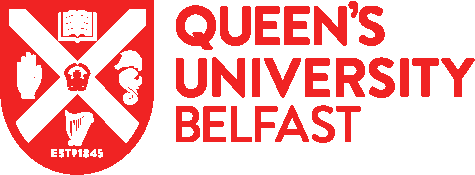 Application form for issue / re-issue of prescription safety spectaclesApplication form for issue / re-issue of prescription safety spectaclesApplication form for issue / re-issue of prescription safety spectaclesApplication form for issue / re-issue of prescription safety spectaclesApplication form for issue / re-issue of prescription safety spectaclesApplication form for issue / re-issue of prescription safety spectaclesApplication form for issue / re-issue of prescription safety spectaclesApplication form for issue / re-issue of prescription safety spectaclesApplication form for issue / re-issue of prescription safety spectaclesApplication form for issue / re-issue of prescription safety spectaclesApplication form for issue / re-issue of prescription safety spectaclesApplication form for issue / re-issue of prescription safety spectaclesApplication form for issue / re-issue of prescription safety spectaclesApplication form for issue / re-issue of prescription safety spectaclesApplication form for issue / re-issue of prescription safety spectaclesApplication form for issue / re-issue of prescription safety spectaclesApplication form for issue / re-issue of prescription safety spectaclesPlease complete part A of the form then email the form to your line manager/supervisor to complete the Part B authorisation.Please complete part A of the form then email the form to your line manager/supervisor to complete the Part B authorisation.Please complete part A of the form then email the form to your line manager/supervisor to complete the Part B authorisation.Please complete part A of the form then email the form to your line manager/supervisor to complete the Part B authorisation.Please complete part A of the form then email the form to your line manager/supervisor to complete the Part B authorisation.Please complete part A of the form then email the form to your line manager/supervisor to complete the Part B authorisation.Please complete part A of the form then email the form to your line manager/supervisor to complete the Part B authorisation.Please complete part A of the form then email the form to your line manager/supervisor to complete the Part B authorisation.Please complete part A of the form then email the form to your line manager/supervisor to complete the Part B authorisation.Please complete part A of the form then email the form to your line manager/supervisor to complete the Part B authorisation.Please complete part A of the form then email the form to your line manager/supervisor to complete the Part B authorisation.Please complete part A of the form then email the form to your line manager/supervisor to complete the Part B authorisation.Please complete part A of the form then email the form to your line manager/supervisor to complete the Part B authorisation.Please complete part A of the form then email the form to your line manager/supervisor to complete the Part B authorisation.Please complete part A of the form then email the form to your line manager/supervisor to complete the Part B authorisation.Please complete part A of the form then email the form to your line manager/supervisor to complete the Part B authorisation.Please complete part A of the form then email the form to your line manager/supervisor to complete the Part B authorisation.Part A - Applicant detailsPart A - Applicant detailsPart A - Applicant detailsPart A - Applicant detailsPart A - Applicant detailsPart A - Applicant detailsPart A - Applicant detailsPart A - Applicant detailsPart A - Applicant detailsPart A - Applicant detailsPart A - Applicant detailsPart A - Applicant detailsPart A - Applicant detailsPart A - Applicant detailsPart A - Applicant detailsPart A - Applicant detailsPart A - Applicant detailsName of Applicant:Name of Applicant:Name of Applicant:Name of Applicant:Name of Applicant:Name of Applicant:Staff / Student No.Staff / Student No.Phone No. (work).Phone No. (work).Directorate / School / Section:Directorate / School / Section:Directorate / School / Section:Directorate / School / Section:Directorate / School / Section:Directorate / School / Section:Staff/ Student category:Staff/ Student category:Staff/ Student category:Staff/ Student category:Staff/ Student category:Staff/ Student category:Applicants Email address:Applicants Email address:Applicants Email address:Applicants Email address:Applicants Email address:Applicants Email address:Part B Authorisation - to be completed by the applicants line manager/supervisorPart B Authorisation - to be completed by the applicants line manager/supervisorPart B Authorisation - to be completed by the applicants line manager/supervisorPart B Authorisation - to be completed by the applicants line manager/supervisorPart B Authorisation - to be completed by the applicants line manager/supervisorPart B Authorisation - to be completed by the applicants line manager/supervisorPart B Authorisation - to be completed by the applicants line manager/supervisorPart B Authorisation - to be completed by the applicants line manager/supervisorPart B Authorisation - to be completed by the applicants line manager/supervisorPart B Authorisation - to be completed by the applicants line manager/supervisorPart B Authorisation - to be completed by the applicants line manager/supervisorPart B Authorisation - to be completed by the applicants line manager/supervisorPart B Authorisation - to be completed by the applicants line manager/supervisorPart B Authorisation - to be completed by the applicants line manager/supervisorPart B Authorisation - to be completed by the applicants line manager/supervisorPart B Authorisation - to be completed by the applicants line manager/supervisorPart B Authorisation - to be completed by the applicants line manager/supervisorName of Manager / Supervisor:Name of Manager / Supervisor:Name of Manager / Supervisor:Name of Manager / Supervisor:Name of Manager / Supervisor:Name of Manager / Supervisor:Email address:Email address:Email address:Email address:Email address:Email address:Line Manager / Supervisor Authorisation:Line Manager / Supervisor Authorisation:Line Manager / Supervisor Authorisation:Line Manager / Supervisor Authorisation:Line Manager / Supervisor Authorisation:Line Manager / Supervisor Authorisation:I confirm that the person named above currently wears prescription glasses. I have assessed the work undertaken and determined that prescription safety glasses will provide the level of protection for that work.I confirm that the person named above currently wears prescription glasses. I have assessed the work undertaken and determined that prescription safety glasses will provide the level of protection for that work.I confirm that the person named above currently wears prescription glasses. I have assessed the work undertaken and determined that prescription safety glasses will provide the level of protection for that work.I confirm that the person named above currently wears prescription glasses. I have assessed the work undertaken and determined that prescription safety glasses will provide the level of protection for that work.I confirm that the person named above currently wears prescription glasses. I have assessed the work undertaken and determined that prescription safety glasses will provide the level of protection for that work.I confirm that the person named above currently wears prescription glasses. I have assessed the work undertaken and determined that prescription safety glasses will provide the level of protection for that work.I confirm that the person named above currently wears prescription glasses. I have assessed the work undertaken and determined that prescription safety glasses will provide the level of protection for that work.I confirm that the person named above currently wears prescription glasses. I have assessed the work undertaken and determined that prescription safety glasses will provide the level of protection for that work.I confirm that the person named above currently wears prescription glasses. I have assessed the work undertaken and determined that prescription safety glasses will provide the level of protection for that work.I confirm that the person named above currently wears prescription glasses. I have assessed the work undertaken and determined that prescription safety glasses will provide the level of protection for that work.Please email the completed form to the Occupational Health & Safety Service at Safety@qub.ac.ukOnce authorised an email will be sent directly to the applicant. A letter of authorisation will be attached for the applicant to take to the University nominated optician. Please email the completed form to the Occupational Health & Safety Service at Safety@qub.ac.ukOnce authorised an email will be sent directly to the applicant. A letter of authorisation will be attached for the applicant to take to the University nominated optician. Please email the completed form to the Occupational Health & Safety Service at Safety@qub.ac.ukOnce authorised an email will be sent directly to the applicant. A letter of authorisation will be attached for the applicant to take to the University nominated optician. Please email the completed form to the Occupational Health & Safety Service at Safety@qub.ac.ukOnce authorised an email will be sent directly to the applicant. A letter of authorisation will be attached for the applicant to take to the University nominated optician. Please email the completed form to the Occupational Health & Safety Service at Safety@qub.ac.ukOnce authorised an email will be sent directly to the applicant. A letter of authorisation will be attached for the applicant to take to the University nominated optician. Please email the completed form to the Occupational Health & Safety Service at Safety@qub.ac.ukOnce authorised an email will be sent directly to the applicant. A letter of authorisation will be attached for the applicant to take to the University nominated optician. Please email the completed form to the Occupational Health & Safety Service at Safety@qub.ac.ukOnce authorised an email will be sent directly to the applicant. A letter of authorisation will be attached for the applicant to take to the University nominated optician. Please email the completed form to the Occupational Health & Safety Service at Safety@qub.ac.ukOnce authorised an email will be sent directly to the applicant. A letter of authorisation will be attached for the applicant to take to the University nominated optician. Please email the completed form to the Occupational Health & Safety Service at Safety@qub.ac.ukOnce authorised an email will be sent directly to the applicant. A letter of authorisation will be attached for the applicant to take to the University nominated optician. Please email the completed form to the Occupational Health & Safety Service at Safety@qub.ac.ukOnce authorised an email will be sent directly to the applicant. A letter of authorisation will be attached for the applicant to take to the University nominated optician. Please email the completed form to the Occupational Health & Safety Service at Safety@qub.ac.ukOnce authorised an email will be sent directly to the applicant. A letter of authorisation will be attached for the applicant to take to the University nominated optician. Please email the completed form to the Occupational Health & Safety Service at Safety@qub.ac.ukOnce authorised an email will be sent directly to the applicant. A letter of authorisation will be attached for the applicant to take to the University nominated optician. Please email the completed form to the Occupational Health & Safety Service at Safety@qub.ac.ukOnce authorised an email will be sent directly to the applicant. A letter of authorisation will be attached for the applicant to take to the University nominated optician. Please email the completed form to the Occupational Health & Safety Service at Safety@qub.ac.ukOnce authorised an email will be sent directly to the applicant. A letter of authorisation will be attached for the applicant to take to the University nominated optician. Please email the completed form to the Occupational Health & Safety Service at Safety@qub.ac.ukOnce authorised an email will be sent directly to the applicant. A letter of authorisation will be attached for the applicant to take to the University nominated optician. Please email the completed form to the Occupational Health & Safety Service at Safety@qub.ac.ukOnce authorised an email will be sent directly to the applicant. A letter of authorisation will be attached for the applicant to take to the University nominated optician. Please email the completed form to the Occupational Health & Safety Service at Safety@qub.ac.ukOnce authorised an email will be sent directly to the applicant. A letter of authorisation will be attached for the applicant to take to the University nominated optician. For OHSS use onlyFor OHSS use onlyFor OHSS use onlyFor OHSS use onlyFor OHSS use onlyFor OHSS use onlyFor OHSS use onlyFor OHSS use onlyFor OHSS use onlyFor OHSS use onlyFor OHSS use onlyFor OHSS use onlyFor OHSS use onlyFor OHSS use onlyFor OHSS use onlyFor OHSS use onlyFor OHSS use onlyApplication ref number:Application ref number:Application ref number:Application ref number:Date PSG2 sent:Date PSG2 sent: